Executive Summary and IntroductionIt is proposed to accelerate the District Disaster Management Plans in Bihar more Inclusive so as to make Bihar safer. Here, inclusive word is considered as “to collect voices of the vulnerable groups, i.e. poorest of poor, women, children, physically challenged, old aged, Dalits and minorities. Their needs should be fulfilled during emergencies. So, it is vital that the needs of the vulnerable groups should be included in the DDMPs. The focus of the work is on making District Disaster Management Plans directly focused on the risks faced by the poor and excluded communities, and at the same time make poor and excluded vulnerable communities have more direct say in District Disaster Management Plans. The proposal builds on ISDR call for more local action within HFA and UNDP push for building local DRR capacity with CSO-GO joint action, where Flagship schemes for advocacy are also incorporated.The District Disaster Management Plans (DDMPs) are not looked at by Civil Society in a systematic way on its own or with the authorities. More focus on poor in DDMPs is missing, the DDMPs are more government exercise and in most cases civil societies are left out. The National Disaster Management Authorities has not reviewed DDMPs that are made by the districts with help from National Institute of Disaster Management guidelines and UNDP support. As per Disaster Management Act 2005, there shall be a plan for disaster management for every district of the State. The District Plan shall be prepared by the District Authority, after consultation with the local authorities and having regard to the National Plan and the State Plan, to be approved by the State Authority. The District Plan shall include-the areas in the district vulnerable to different forms of disasters;the measures to be taken, for prevention and mitigation of disaster, by the Departments of the Government at the district level and local authorities in the district;the capacity-building and preparedness measures required to be taken by the Departments of the Government at the district level and the local authorities in the district to respond to any threatening disaster situation or disaster;the response plans and procedures, in the event of a disasterOn the basis of secondary data available the risk assessment of the districts has been done. These past data shows that there are chances of multi hazard threats in Buxar.The approach towards the entire exercise would include secondary data collection, stakeholder mapping, survey tool development including development of questionnaire, checklist and draft template, training of local survey teams, primary data collection  and use of GIS for hazard mapping, resource mapping and vulnerability mapping. District level consultation will be organised in each proposed project district during the project to revise the outline to make the DDMP Inclusive. This will be mainly with District, Disaster Management Authority (DDMA) and other line departments, PRIs, municipalities/ municipal corporations, grassroots organisations/CBOs and communities. This will be facilitated by Caritas India along with DDMA of the respective districts. The outputs will be the district level Advisory Committee of each district and detail timeline from district authorities to adopt the process and methodologies of Multi hazard DDMP.Conceptual Framework of DDMPFuturistic Plan with Historical PerspectiveIt is proposed to accelerate the District Disaster Management Plans in Bihar more Inclusive so as to make Bihar safer. Here, inclusive word is considered as “to collect voices of the vulnerable groups, i.e. poorest of poor, women, children, physically challenged, old aged, Dalits and minorities. Their needs should be fulfilled during emergencies. So, it is vital that the needs of the vulnerable groups should be included in the DDMPs. The focus of the work is on making District Disaster Management Plans directly focused on the risks faced by the poor and excluded communities, and at the same time make poor and excluded vulnerable communities have more direct say in District Disaster Management Plans. The proposal builds on ISDR call for more local action within HFA and UNDP push for building local DRR capacity with CSO-GO joint action, where Flagship schemes for advocacy are also incorporated.The District Disaster Management Plans (DDMPs) are not looked at by Civil Society in a systematic way on its own or with the authorities. More focus on poor in DDMPs is missing, the DDMPs are more government exercise and in most cases civil societies are left out. The National Disaster Management Authorities has not reviewed DDMPs that are made by the districts with help from National Institute of Disaster Management guidelines and UNDP support. Disaster Management is still with government sector (largely) and government functionaries at the cutting edge level  are not at all involved in building Community Managed Disaster Risk Reduction (CMDRR)  ex-ante (and also  do not have enough skills to do that). Hence, dependence of CMDRR is very high on the NGO and civil society. Ex-ante resource availability with NGOs, especially in the less frequency and high intensity zone is not adequate to keep pre disaster interest alive. The experience after all the past disasters and calamities is that the most vulnerable and marginalized Dalit communities and their women, children and aged were the people who were again the most affected and yet the discriminated in every aspect of the relief works: in identifying them as victims in the disaster, in evaluating their losses, and including them in the planning, monitoring and implementation of programmes for their future rehabilitation. Vulnerable groups have thier rights during various stages of disasters. And thus, right based approach during response and mitigation is important and therefore, right based disaster management planning is key and vital to make it inclusive in its real manner.Understanding about DDMP (Multi-Hazard Focus)As per Disaster Management Act 2005, there shall be a plan for disaster management for every district of the State. The District Plan shall be prepared by the District Authority, after consultation with the local authorities and having regard to the National Plan and the State Plan, to be approved by the State Authority. The District Plan shall include-the areas in the district vulnerable to different forms of disasters;the measures to be taken, for prevention and mitigation of disaster, by the Departments of the Government at the district level and local authorities in the district;the capacity-building and preparedness measures required to be taken by the Departments of the Government at the district level and the local authorities in the district to respond to any threatening disaster situation or disaster;the response plans and procedures, in the event of a disaster, providing for-allocation of responsibilities to the Departments of the GovernmentAt the district level and the local authorities in the district;prompt response to disaster and relief thereof;procurement of essential resources; establishment of communication links; andthe dissemination of information to the public;Such other matters as may be required by the State Authority.Bihar is affected by various disasters viz. floods, earthquakes, cyclone, heat wave and cold wave.Table showing Decadal Multi-Disasternumberof deaths (www.ncrb.nic.in)History ofFlood in BiharBihar is India’s most flood-prone State, with 76 percent of the population, in the north Bihar living under the recurring threat of flood devastation. About 68800 sq Km. out of total geographical area of 94160 sq Km. comprising 73.06 percent is flood affected.The plains of Bihar, adjoining Nepal, are drained  by  a number of rivers that have their catchmentsinthesteep  and  geologicallynascentHimalayas.Kosi,Gandak, BurhiGandak, Bagmati,KamlaBalan,MahanandaandAdhwaraGroupofriversoriginatesinNepal,carry high dischargeandvery highsedimentloadanddropsitdownintheplainsofBihar.About65%of catchmentsareaoftheseriversfallsinNepal/Tibetandonly35%ofcatchmentsarealiesin Bihar.Intheyears1978,1987,1998,2004and2007Bihar witnessedhighmagnitudesofflood. Thetotalareaaffectedby floodshasalsoincreasedduring theseyears.Floodof2004demonstratestheseverityoffloodproblemwhenavastareaof23490Sq Km. was badlyaffected bythefloods ofBagmati, Kamla&Adhwaragroups of riverscausing lossof about 800 human lives, even whenGanga,the masterdrain was flowinglow.Table:FloodDamageduring 2001 to 2011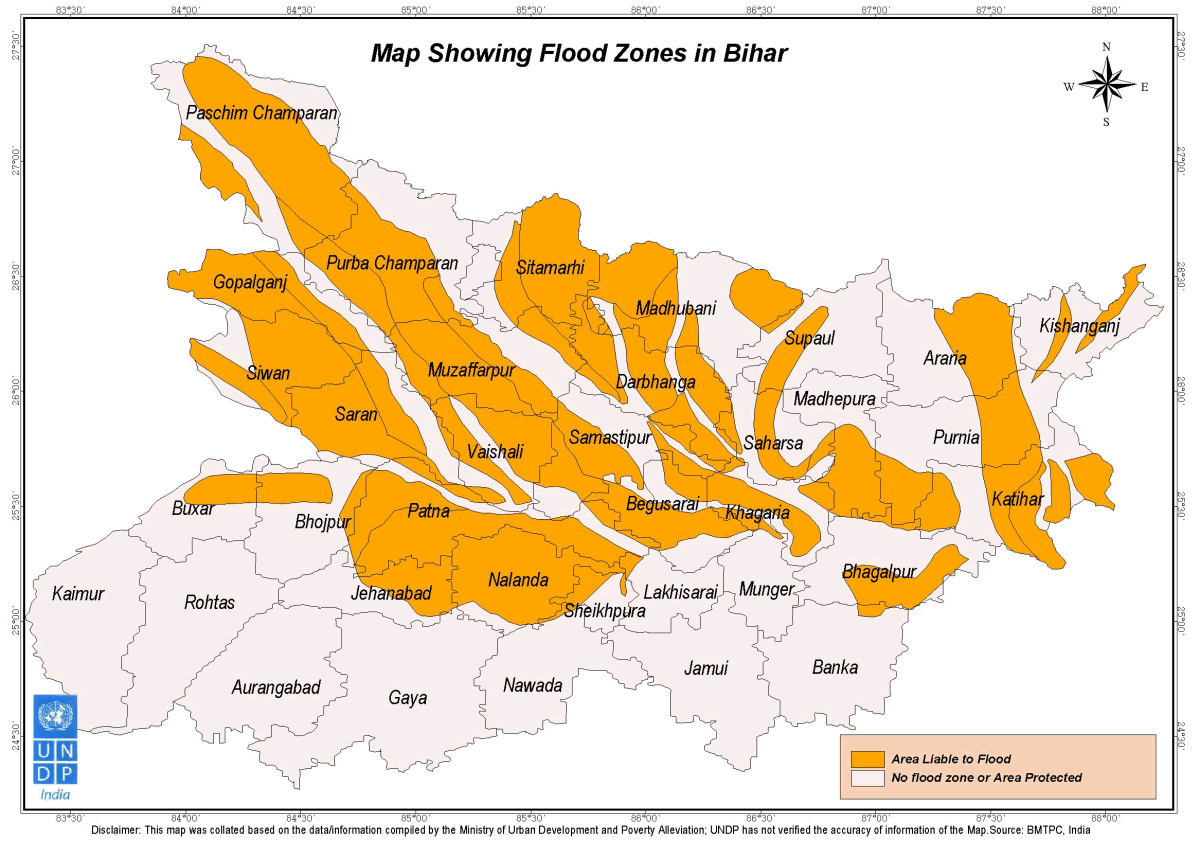 Earthquake:-AccordingtoGlobalSeismic HazardAssessmentProgram(GSHAP) data,the stateofBihar lies ina regionwithmoderate tolowtohighseismic hazard. As per the 2002BureauofIndian Standards(BIS)map,thisstatealsofallsinZonesIII,IV& V.Historically,thisregionhas experienced earthquakein theM5.0-7.0 range.EarthquakeHistory of BiharThe stateofBiharliesintheGangeticPlain.Thisisa fore-deep,a downwarpoftheHimalayan foreland,ofvariabledepth,convertedintoflatplainsby long-vigoroussedimentation.Thisis knownasageosynclineandtheGangeticPlainistheIndo-GangeticGeosyncline.Thishas shownconsiderableamountsofflexure anddislocationatthenorthernendandisboundedonthe northby theHimalayanFrontalThrust.TheflooroftheGangetictrough(ifseewithoutallthe sediments) isnotaneven plain (5),butshowscorrugatedinequalities and buriedridges (shelf faults). WesternBihar sitsonthe sub-surface Faizabadridge while the eastern sectionssitonthe Munger-Saharsa Ridge.theareas neartheborderwithWestBengallieontheKosiGraben (Purnea-KasganjGraben). The centralsectionsofBihar lie (5) atopthe Gandakdepressionand EastUttar Pradeshshelf.The Himalayan FrontalThrustdoesnotrun inBihar,though,itruns acrossthe border inNepal. Several faultshave beenidentifiedinthe regionandsome(1) have shownevidence of movementduringthe Holocene epoch.The WestPatna FaultrunsinaNE- SWdirectionfromnearArrahinthesouthtotheNepalese bordernear Madhubaniinthenorth. RunningalmostparalleltoitistheEastPatnaFaultwhichextendsfromthesouth-eastofPatnainthe southtothe Nepalese border tothe eastofMadhubani.Anotherfault,thisone alsolying paralleltothe previoustwo,isthe Munger-Saharsa RidgeFaultwhichrunsfromBiharsharif to nearMorang ineasternNepal.Apartfromthesethereareeast-westrunning tearfaultsinthe regionthatcontrol(5)thecoursesofthemainrivers.However,itmustbestatedthatproximity tofaultsdoesnotnecessarily translateintoahigherhazardascomparedtoareaslocatedfurther away,asdamagefromearthquakesdependsonnumerousfactorssuchassubsurfacegeology as wellas adherenceto thebuildingcodes.The 1934Bihar earthquake wasone of theworstearthquakesinIndia'shistory. Some 30,000 peopleweresaidtohavedied.MungerandMuzaffarpurwerecompletely destroyed.This8.1 magnitudeearthquakeoccurred on January15, 1934 at around 2:13 PM (I.S.T.)(08:43 UTC) and causedwidespreaddamage inthenorthern BiharandinNepal.The epicentre for thiseventwas located in the eastern Nepal about 240 km awayfrom Kathmandu.Seismic HazardTheseismichazardmapofIndiawasupdatedin2000(4)by theBureauofIndianStandards (BIS). Thereare nomajor changesinthe zonesinBihar.DistrictssuchasAraria,Darbhanga, Madhubani,SitamarhiandSupaullieinZoneV.The south-westerndistrictsofAurangabad, Bhojpur,Buxar, Gaya,Jahanabad,Kaimur, NawadaandRohtaslie inZoneIII.The remaining districts of Bihar, includingthecapital cityof Patnaliein ZoneIV.EarthquakeZones mapofBihar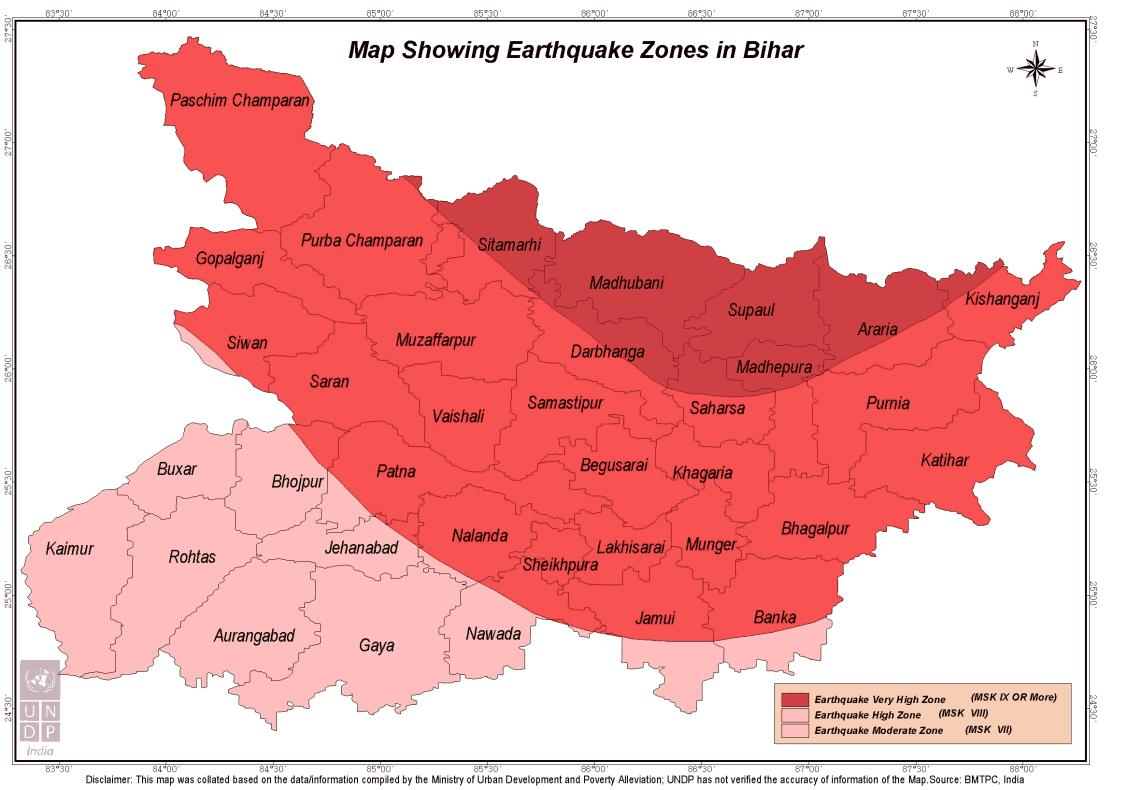 Identifying current and potential risksOn the basis of secondary data available the risk assessment of the districts has been done. These past data shows that there is are chances of multi hazard threats in the given 4 districts. The below table shows the basic profile of the 4 districts.       Figures as per census 2011Hazard Profile of the DistrictsThe below mention maps are from the district administration website.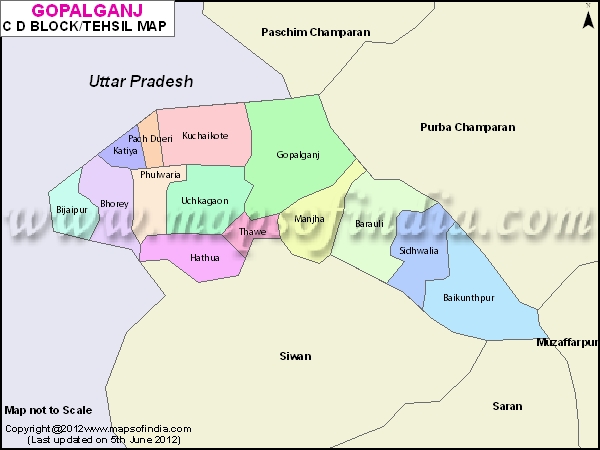 Flood hazard Maps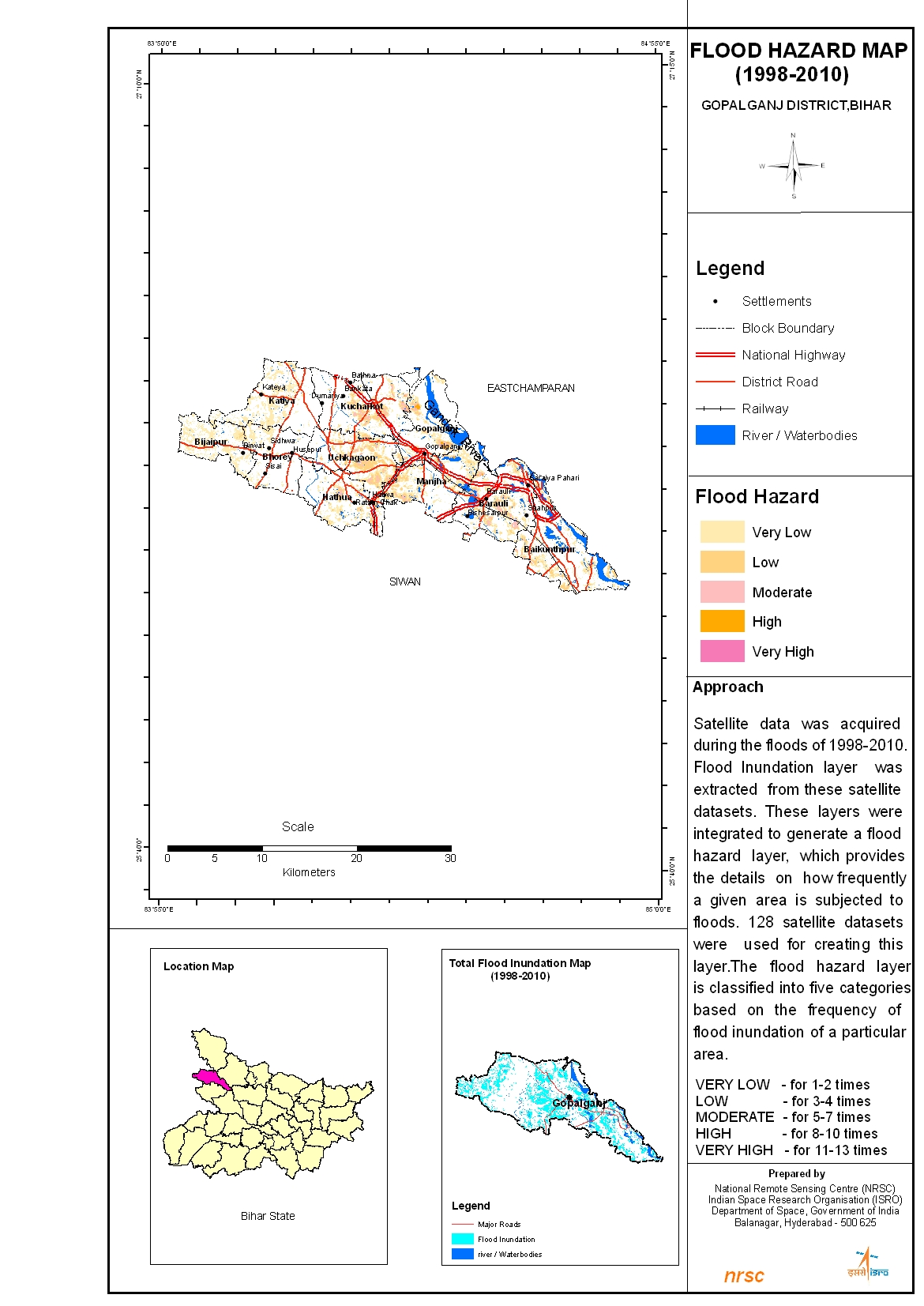 Action Oriented PlanPreparation of plans: All districts will have DDMPs and all constituents (administration, CBOs, CSOs and PRIs) are aware of such plans and their roles and responsibilities.  Dynamic plans: Districts will have improved formats for DDMP to capture hazard and risk assessment risk analysis and reduction plan (development and contingency plan) and monitoring of the plan.Convergence and correlation: All line departments prepare their own sectoral plan and contribute to the DDMP and DDMP will be part of CDP.HVCA: District prepares DDMP having Hazard, Vulnerability and Capacity Assessments (HVCA) which lead to comprehensive contingency and risk reduction plan.Sustainability: Commitment from state and district authorities to adopt the process and methodologies for DDMPs.Scope of the ProjectApproach for Comprehensive PlanThe approach towards the entire exercise would include secondary data collection, stakeholder mapping, survey tool development including development of questionnaire, checklist and draft template, training of local survey teams, primary data collection  and use of GIS for hazard mapping, resource mapping and vulnerability mapping. District level consultation will be organised in each proposed project district during the project to revise the outline to make the DDMP Inclusive. This will be mainly with District, Disaster Management Authority (DDMA) and other line departments, PRIs, municipalities/ municipal corporations, grassroots organisations/CBOs and communities. This will be facilitated by Caritas India along with DDMA of the respective districts. The outputs will be the district level Advisory Committee of each district and detail timeline from district authorities to adopt the process and methodologies of Multi hazard DDMP.Consideration for lower administrative units below district – Block & Panchayat level interventionsEach Panchayat and Block will be involved in the DDMP planning process. There will be a consultation at district level for all these lower administrative units below districts. In these consultation the participants will be provided with a simple data collection formats for collecting data in terms of Hazard Vulnerability and Capacity of their respective Panchayats. They will be trained in collecting data in a participatory way involving their local community.  Mainstreaming DRR & CCA to be taken into considerationThe mainstreaming of DRR and CCA will be done with the help of local community. The DRR basically will be reflected in preparedness plan of the districts. For e.g. the annual plan updating is one of the best example of the DRR. This will be a big achievement that the entire district level stakeholders at their own level seriously review their plan and make necessary preparedness before the any disaster occurs. So during the planning exercise each line department will participate in the consultation and share how and what DRR measures their respective department will adopt so that the loss in case of any disaster is reduced. In the similar line the Climate Change adaptation will also be introduced in the DDMP. The community and the respective departments will be oriented on the CCA details and how they can make use of it in there planning exercise. Value addition by agenciesCaritas India will introduce the innovations in each of the DDMP based on the local context. We have a first-hand experience of making of DDMP in Madhubani, so we will avoid all the shortcomings happened in Madhubani in our 4 districts. Caritas India is also State Training agency under Gov. of Bihar under NRHM program, so we will highlight the health issues in the DDMP and address the health issues during disasters. Caritas India in Bihar is working with most marginalized musahar communities. We shall try to bring their voice and address their issues during disaster through this inclusive DDMP. Caritas India has a long working experience in Bihar and at present working with 10 NGO partners in Bihar, their grass root level expertise will be used in this DDMP making process. Districts’ ProfileMulti-hazard focus - including vulnerabilities in terms of socio-economic details and also the capacities existing in the districtsGopalganj District comes into existence on 2nd October’1973. Earlier it was a part of old Saran District and has closed linked with the history of parent’s district. Earlier it was a Sub – Division of Saran District.The District of Gopalganj is located on the West –North corner of the Bihar State. Between 83.54° - 85.56° latitude and 26.12° - 26.39°North Attitude. It is bounded on East by Champaran and river Gandak on the South by Siwan District and on the North West Deoria District of Uttar Pradesh. The river Gandak supported by tributaries like Jharahi, Khanwa, Daha, Dhanahietc give a big status of river. Due to this land of District is fertile and alluvial because of this river the District is good in cultivation and irrigation. The river imparts prosperity to the people to play and important role in making the District significant and unique. River Gandak by depositing the top quality of soil bringing from the Nepal, place and important role in the economy of the District.Historians establish on the basis of analysis of evidences that this place was underthe king of Videh during Vaidic age. During the Aryan period a schedule tribe Vaman King Cheroroled the place. The rulers of that time were found of making temple and other religious supports. It is one of the reasons that there are so many temples and others religious places are within the reason. Some significant temples and religious supports within the district are Durga’s temple of Thawe, fort of Manjha, VamanGandey Pond of DighwaDubauli, Fort of King Malkhan of Sirisia, Kuchaykot etc.People of Gopalganj where always in the lime light either it be thestruggle for freedom. Including J. P. movement and movements for women education and movement against non payment of tax and prohibition of 1930. Under the leadership of Babu Ganga Vishnu Rai and Babu Sunder Lal of Bankatta. In 1935 Pandit Bhopal Pandey gave his life for the freedom of the country.People of Gopalganj are indebted to the freedom fighters to who gave there lives for motherland. During Mahabharat age this region was under the King BhuriSarwa. During 13th Century and 16th Century the place was ruled by Sultan of Bengal Gayasuddin Abbas and Babar.DisasterRisk and Vulnerability ProfileThe physical (geographical) area of the Gopalganj District approximates about 2033 sqr. Km. Total physical area can roughly be put in two categories i.e. Normal Area and Lowly Area (food infected area) parts of the six blocks like Gopalganj, Kuchaykot, Manjha, Sidhwalia, Barauli and Baikunthpur are flood affected areas.These areas remain under water in the rainy season. But so far as cultivation and agriculture is concern these areas called stock of food grains. Rest of the parts is normal area with full greenery and cultivable land.Climate of Gopalganj is the same as rest of Bihar and can be demarcated a normal climate.Summer season – March to June. Rainy Season - July to October.Winter Season - November to February.Spring Season - February to March.Gopalganj falls within the zone of normal temperature. Normally temperature of the district varies between 10°c. - 30°c. in Winter and 30°c. - 40°c. in Summer.Gopalganj is situated in the region of good rain fall. Manson touches the district normally in the second half of June and showers the district up to September. Good rain falls are the main reason for development of agriculture and vegetation. The average rain fall in the district is 1009 mm.Soil found in the district mainly Clay Soil, Sandy Soil and Alluvial Soil GangaticSoil.For agriculture and vegetation. This type of Soil is useful and important.Animals widely found in the district are Cows, Buffaloes, Horses, Sheep, Goats and Pigs. These animals play an important role in the life of farmers. Some small wild animals like Nil Gay, Rabbits, Sahil, Jackals, Fox and Peacock are in the area within the district. Some times Deers, Elephants and Leopards and also seen within the district.Gopalganj falls under greenbelt areas. Roughly all types of trees and plants are found in the district namely Babbul, Neem, Shisham, Mango, Sagwan, Katahal, Sal, Shakhuwa, Peepal, Bargad etc.Unfortunately the people of Gopalganj due to lake of awareness are cutting trees without carrying for its bad impacts. Awareness about the ecological balance must be spread amount the general people specially the children.The District is suffering from major two setbacks. 1 – Flood. Time and again the district faces flood form river Gandak that destroy standing Crops and human lives and cattle lives. Half of the blocks face flood during the rainy season. Partly or wholly. This cause threat to the recourses of the district. All though there is a JamindariBandh and protective Ring Bandh on the bank of river Gandak but the condition of the Bandh is worst the District has to face a lot of problem to protect the Bandh. These Bandhs are repaired time and again.Approach, Methodology and ActivitiesData Sources – Primary & Secondary (including relevant maps)Meeting with District Magistrate, Line Department officials, Bihar Inter Agency Group to know their perspective on DDMPs. The existing data in the district will will be collected from the different line department of the respective districts. The NIC of the respective districts will be involved in the data compilation. Meetings with PRI members and local NGOs  to know the local issues and risks which is occurring in the districts. The Participatory risk assessment exercise in details will be planned with the help of local Panchayats. Secondary data from various sources for Hazard, Vulnerability and Capacity Analysis. The data will be collected from all the source available in the districts such as line department, university and also from different NGOs.Once we complete the data collection and compilation, a team will do the data analysis. On the basis of this data analysis a detail HVCA report will be prepared which will be shared with different stakeholders. A series of consultations with line departments, PRIs and Communities and Local NGOs done in order to review a draft HVCA report of the districtSample Data from Gram Panchayat to be collected by the personnel. By involving the volunteers available in the district like Nehru Yuva Kendra, NGO Volunteers etc. sample data collection at Panchayat level will be done. The prime objective of this data collection will be to bring the people’s voice in the DDMP and which will make it more inclusive. 2 % of  total Gram Panchayat to be checked and verifiedStakeholders’ involvement (including IDRN)DDMP Preparation Planning & and Reporting MechanismEnsuring involvement and ownership of DDMAsDistrict level consultation will be organised in each proposed project district during the second month of the project to revise the outline to make the DDMP Inclusive. This will be mainly with District, Disaster Management Authority and other line departments, PRIs, municipalities/ municipal corporations, grassroots organisations/CBOs and communities. This will be facilitated by Caritas India and other respective local NGOs of the local area.  The outputs will be the district level Advisory Committee of each district and commitment from district authorities to adopt the process and methodologies of DDMP. In each and every steps the DDMA will be involved so that they are aware about the entire process. The agency will also orient the entire district team so that the DDMA take lead from following year to update the DDMP if required. Timeline and Delivery Schedule (Table)Monitoring and Evaluation SystemThe project team involved in the making of DDMP in all respective districts are DRR expertise. We will engaged external consultants for the periodic monitoring of the DDMP making process. The District Administration (DDMA) is the prime responsible for the making of DDMP. We shall coordinate with the respective districts point person nominated by DDMA and SDMA to move the work forward. Line of internal accountability/reporting: District Coordinators will be reporting to the DDMA and Caritas India Team Leader each week and the Team leader will report to the BSDMA and Caritas India Director about progress and future action plan. Data collection, compilation and analysis and decision making processes and tools: Caritas India Team Leader along with DDMA will develop tools for data collection and analysis with the support from BSDMA Resource Person.Frequency of reviews/decision making meetings: For project monitoring and reporting a monthly meeting of all team members is decided at organization headquarter or sometimes in the districts. The BSDMA resource person will also be participating in the monthly review meeting. Reporting to internal stakeholders and to BSDMA: Monthly progress report will be sent to BSDMA along with action plan of next month.Feedback: The District Coordinator will take regular feedback from DDMA and will share the same with the team leader. Also feedback will be taken from resource persons BSDMA and other visitors to the project area.Documentation: The reports from the field will be documented by the district Coordinators. The team Leader will be responsible for the consolidation of report and sharing it with BSDMA. Project TeamTeam Leaders and other Team Members – CV (Qualifications and Experience), Roles and Responsibilities etc.YearColdWaveCycloneEarthquakeFloodHeatWaveLandslide20012714036476200255421262212003176816370112004729020432102005271112668820068143165222007971454775818200810340408280200998019946720101562609495920111742261868615YearAreaaffec tedin(m. ha.)Populationaffect ed in (milli on)DamagetocropsDamagetocropsDamagetohousesDamagetohousesCattlelostNos.Humanlife lostNos.Damageto Public Utilities in Rs. croreTotaldamagesCrops, houses & public utilities in Rs. croreYearAreaaffec tedin(m. ha.)Populationaffect ed in (milli on)Area(m. ha.)Value(Rs. crore)Nos.Value inRs. croreCattlelostNos.Humanlife lostNos.Damageto Public Utilities in Rs. croreTotaldamagesCrops, houses & public utilities in Rs. crore20011.1959.0910.650267.218222008173.584565231183.538624.34020021.96916.0180.941511.49541914526.2151450489408.9221446.63220031.5088.7980.61062.6604526220.3201062511035.1601118.14020042.70029.9851.399522.056929773758.09532728851030.4962310.64720050.4602.6390.13511.64055383.828458305018.51820060.1821.0890.0867.0601863712.260313684.562103.88220071.8802.7801.060768.378784328831.44524231287642.4152242.23920080.8826.2120.36734.19629791684.51487825297.710216.42020091.1052.3380.04021.83076745.2822975.30132.41320100.1991.0750.0103.119151707.04901001.59211.76020110.0000.5810.16359.87034906177923914325.786103.448DistrictSub DivisionsBlockPanchayatVillagesPopulationMaleFemaleGopalganj21423415662,558,0371,269,6771,288,360DistrictWind & Cyclone ZoneEarthquake ZoneFloodGOPALGANJHigh Damage Risk Zone (Vb = 47m/s)IV (High Damage Risk Zone)FLZFlood Zone / Area liable to Flood Sr. No.Name of Partner AgencyRole1Caritas India Facilitating Agency (Lead Agency)Coordinate the entire initiativeEngaging with BSDMA and DDMA Coordinate with all the partners of BSDMA Coordinate with state and district governmentsJointly organise district level consultation with respect DDMA and  state authority in each districtPrepare training module Conduct ToTs4SDMAsState Level Guidance and ApprovalsFacilitate district authoritiesPresence and guidance during state consultation5DDMAsDistrict Level Guidance and ApprovalsLine department coordinationCommunicationLogistic arrangementCoordination with panchayatsSupport and linkage to Flagship schemesCommitment to link DRR with Panchayat plans 6PRIs and municipalities/ municipal corporation and Grassroot OrganisationsGrass root level support and guidance to design outline of DDMPCommitment to capture voices of vulnerable groups in DDMPCoordinate with government agencies and get the plans of district consultations implemented7Bihar Inter Agency Group (BIAG)Coordinate with BSDMA and Department of Disaster Management;Coordinate with other agencies doing DDMP in other districts of Bihar;Guidance to organise consultations on HVCA and DDMP FrameworkActivityActivity DescriptionOutputTimeline1.Meeting with Different stake holdersMeeting with District Magistrate, Line Department officials, Bihar Inter Agency Group to know their perspective on DDMPsStakeholders would know the process and  agreed to do work together1st Month2.Meeting with PRIs and other NGOsMeetings with PRI members and local NGOs  to know the local issues and risks which is occurring in the districtsPRIs and other NGOs have their common understanding and extend their arm for DDMPs1st Month3.Collection of secondary data for Hazard, Vulnerability, Capacity AnalysisSecondary data from various sources for Hazard, Vulnerability and Capacity AnalysisMapping the different kind of disaster occurred in areas.2nd Month4.Consultation for HVCA reportA series of consultations with line departments, PRIs and Communities and Local NGOs done in order to review a draft HVCA report of the districtTo know how disaster which was happen and do all the vulnerability is mapped correctly2nd Month5.Sample Data Collection Sample Data from Gram Panchayat to be collected by the personnelTo have firsthand data for making the plan3rd Month6.Verification of data2 % of  total Gram Panchayat to be checked and verifiedData checked and verified 3rd Month7.Consolidation of DataThe data coming from villages will be punched in excelDigitalization of all data into soft.4th Month8.Analysis of DataThe consolidated data will be analyzed.Draft report of DDMP will be prepared4th Month9.Draft report presentationThe draft report will be developed and it will be presented in fronts of district officials and Line departmentsFeedback on the draft report will be taken and suggestion will be incorporated.5th Month10.Draft report to be send to BSDMAThe draft  report after taking feedback from district official with correction it will send to BSDMA for approvalFinalization of DDMP5th Month11.Finalization of DDMPFinalization of DDMP plan after getting some of feedback from BSDMADDMP got approval from concerned District6th Month12.Submission of Final PlanFinal Plan will be submitted to District and as well as BSDMA for approval.DDMP plan finalized and submitted to concerned Authority6th MonthThreat : Assembly Election may hinder to collect data and organize workshop, interview with Government officialsThreat : Assembly Election may hinder to collect data and organize workshop, interview with Government officialsThreat : Assembly Election may hinder to collect data and organize workshop, interview with Government officialsThreat : Assembly Election may hinder to collect data and organize workshop, interview with Government officialsThreat : Assembly Election may hinder to collect data and organize workshop, interview with Government officialsS.No.Name of PersonnelArea of expertiseDesignation & OrganizationYear of Experience 1.Girish PeterCommunity Mobilization, Disaster Management, Human Rights  Team Leader122.ChandanLivelihood and participatory planningDistrict Coordinator (Buxar)53.Abhishek KumarCommunity mobilization and Liasoning with GovernmentDistrict Coordinator (Siwan)74.PoojaRanaCommunity mobilization and Disaster ManagementDistrict Coordinator (Saran)45.Saurabh KumarCommunity mobilization and Disaster ManagementDistrict Coordinator (Gopalganj)36.Anjan BagDRR planning and  Risk Mitigation  Technical Support157.Munish KaushikProject Management, DRR and AdvocacyTechnical Support148. Babita AlickMass Communication, Disaster ManagementTechnical Support16